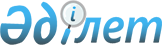 "Тіркелген тарифтерді бекіту туралы" Қазақстан Республикасы Үкіметінің 2014 жылғы 12 маусымдағы № 645 қаулысына өзгеріс пен толықтыру енгізу туралыҚазақстан Республикасы Үкіметінің 2015 жылғы 19 наурыздағы № 148 қаулысы      Астана қаласындағы «ЕХРО-2017» халықаралық мамандандырылған көрмесінің объектілері мен инфрақұрылымын салуға инвестициялар тарту мақсатында Қазақстан Республикасының Үкіметі ҚАУЛЫ ЕТЕДІ:



      1. «Тіркелген тарифтерді бекіту туралы» Қазақстан Республикасы Үкіметінің 2014 жылғы 12 маусымдағы № 645 қаулысына (Қазақстан Республикасының ПҮАЖ-ы, 2014 ж., № 40-41, 390-құжат) мынадай өзгеріс пен толықтыру енгізілсін:



      көрсетілген қаулымен бекітілген жаңартылатын энергия көздерін пайдалану жөніндегі объектілер өндіретін электр энергиясын жеткізуге тіркелген тарифтерде:

      реттік нөмірі 1-жол мынадай редакцияда жазылсын:

«                                                                   »;

      мынадай мазмұндағы реттік нөмірі 1-1-жолмен толықтырылсын

«                                                                   ».

      2. Осы қаулы алғашқы ресми жарияланған күнінен кейін күнтізбелік он күн өткен соң қолданысқа енгізіледі.      Қазақстан Республикасының

      Премьер-Министрі                           К. Мәсімов
					© 2012. Қазақстан Республикасы Әділет министрлігінің «Қазақстан Республикасының Заңнама және құқықтық ақпарат институты» ШЖҚ РМК
				1Жел энергиясын түрлендіру үшін қуаты 100 МВт «Астана ЕХРО-2017» жел электр станциясының жобасы үшін тіркелген тарифті қоспағанда, жел электр станциялары22,681-1Жел энергиясын түрлендіру үшін қуаты 100 МВт «Астана ЕХРО-2017» жел электр станциясы59,7